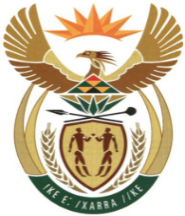 MINISTRYMINERAL RESOURCES AND ENERGYREPUBLIC OF SOUTH AFRICAPrivate Bag X 59, Arcadia, 0007, Trevenna Campus, Building 2C, C/o Meintjes & Francis Baard Street, Tel: +27 12 406 7612, Fax: +27 12 323 5849Private Bag X9111 Cape Town 8000, 7th Floor, 120 Plein Street Cape Town, Tel: +27 21 469 6425, Fax: +27 21 465 5980	Memorandum from the Parliamentary OfficeNational Assembly : 1604Please find attached a response to Parliamentary Question for written reply asked by Ms A M M Weber (DA) to the Minister of Mineral Resources and Energy: Mr T MaqubelaDDG: Mineral and Petroleum Regulation………………/………………/2022Recommended/ Not RecommendedMs P Gamede Acting Director General: Department of Mineral Resources and Energy………………/………………/2022Approved / Not Approved Mr. S.G MantasheMinister of Mineral Resources and Energy ………………/………………/20221604.	Ms A M M Weber (DA) to ask the Minister of Mineral Resources and Energy: Whether, with reference to the Elandshoogte Gold Mine being very close to the Sudwala Caves in the Houtbosloop Valley, he will furnish Ms A M M Weber with the (a) rehabilitation plan and the (b) environmental impact assessment for the mine as the mine is operational again; if not, why not in each case; if so, what are the relevant details in each case?		NW1930EReply	Yes, Elandshoogte Gold mine is issued with the mining right and an approved EMP/ EA which contain rehabilitation plan.  